Пионы из салфеток.    Для изготовления цветов нам понадобиться : ножницы,салфетки,степлер,самоклеющая плёнка,листочки из зеленой цветной бумаги,бамбуковые палочки.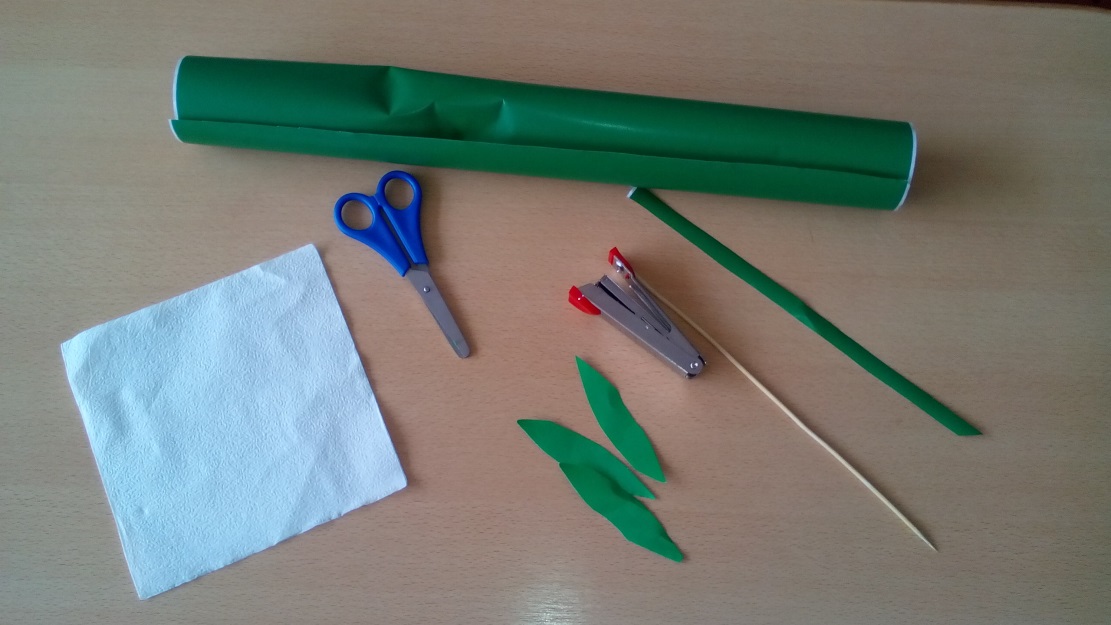 Обрезаем салфетку на краях сгиба.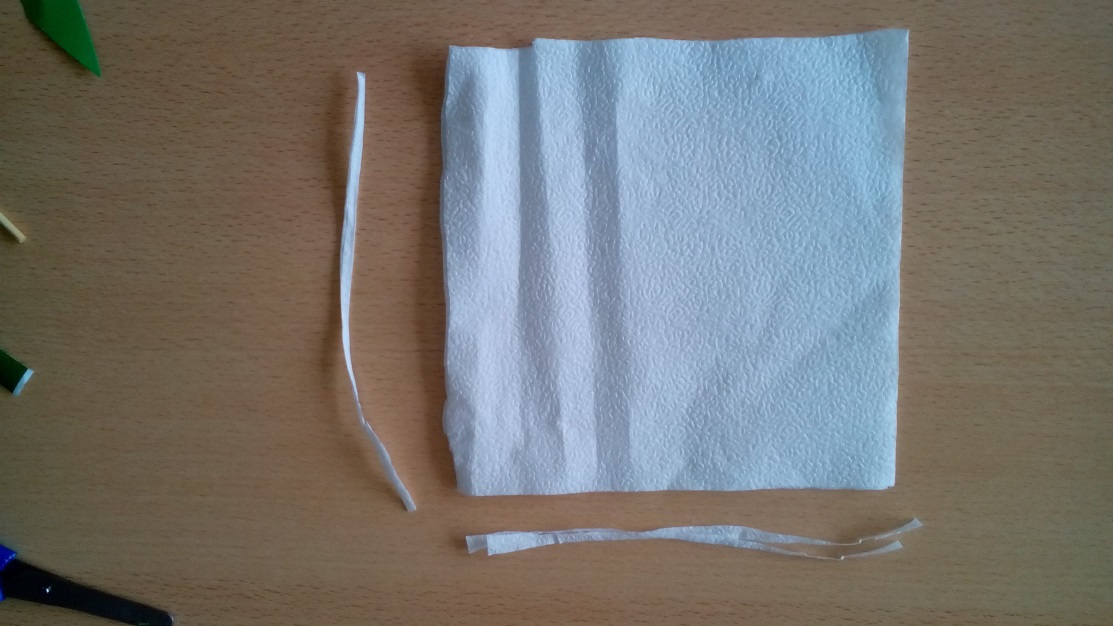 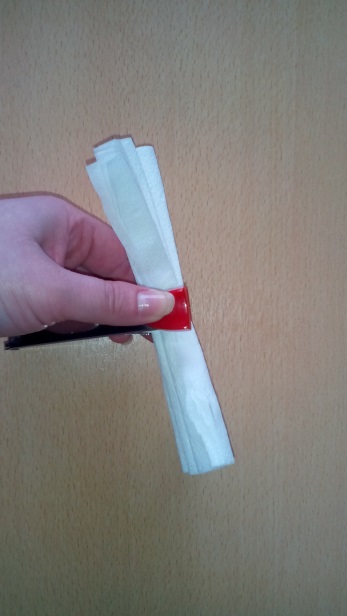 Складываем её гармошкой и серединку соединям степлером, края отрезаем уголком. Расправляем её,и у нас получился цветок 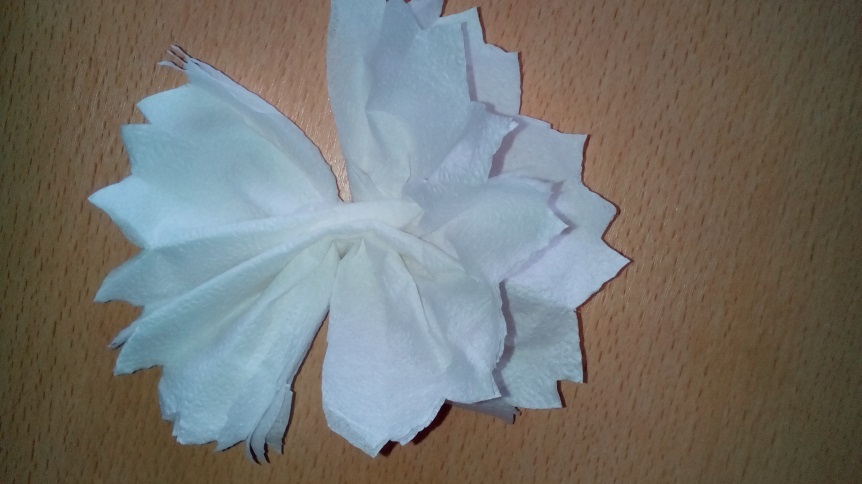 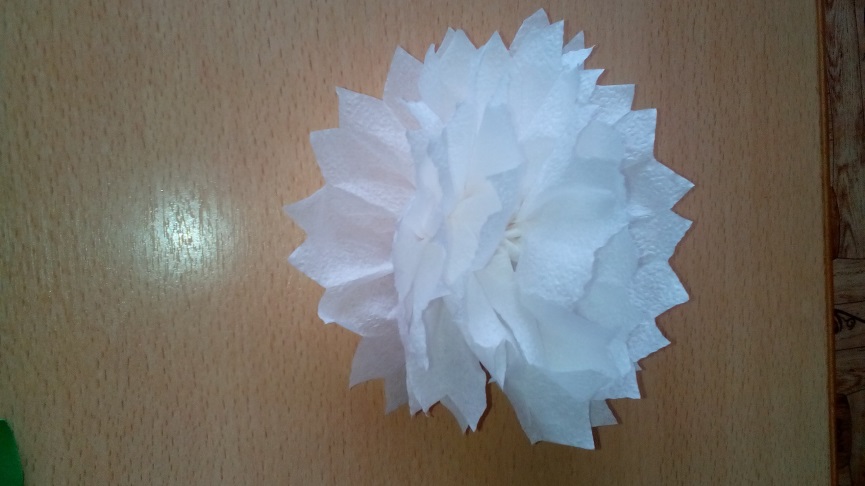 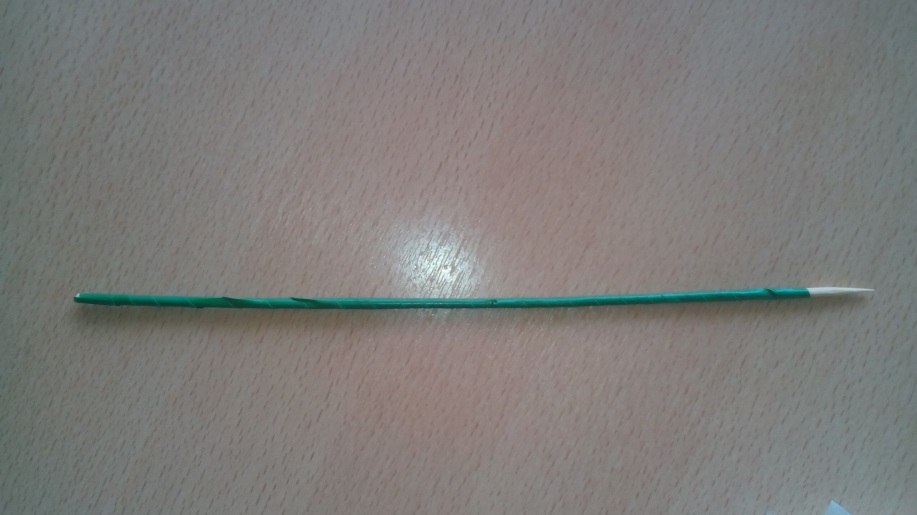 Далее обклеиваем палочку пленкой.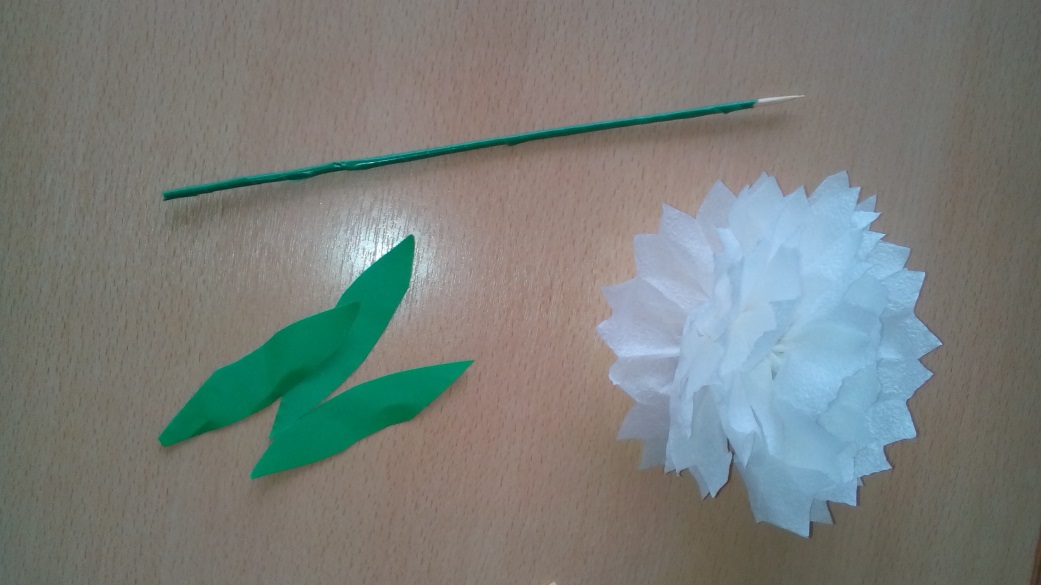 Заготовки готовы,теперь соединям все части цветка.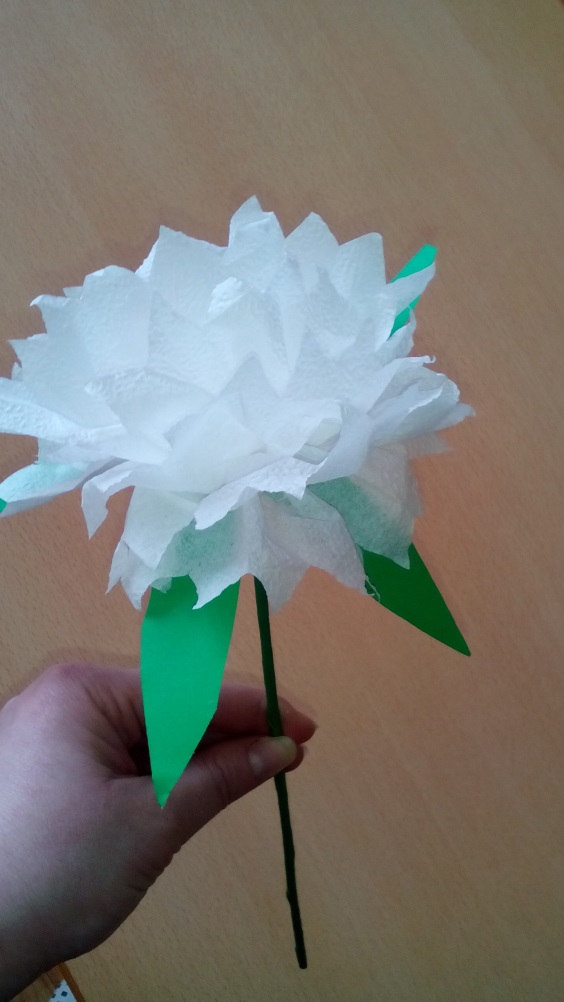 Получился вот такой красивый  букет из пионов.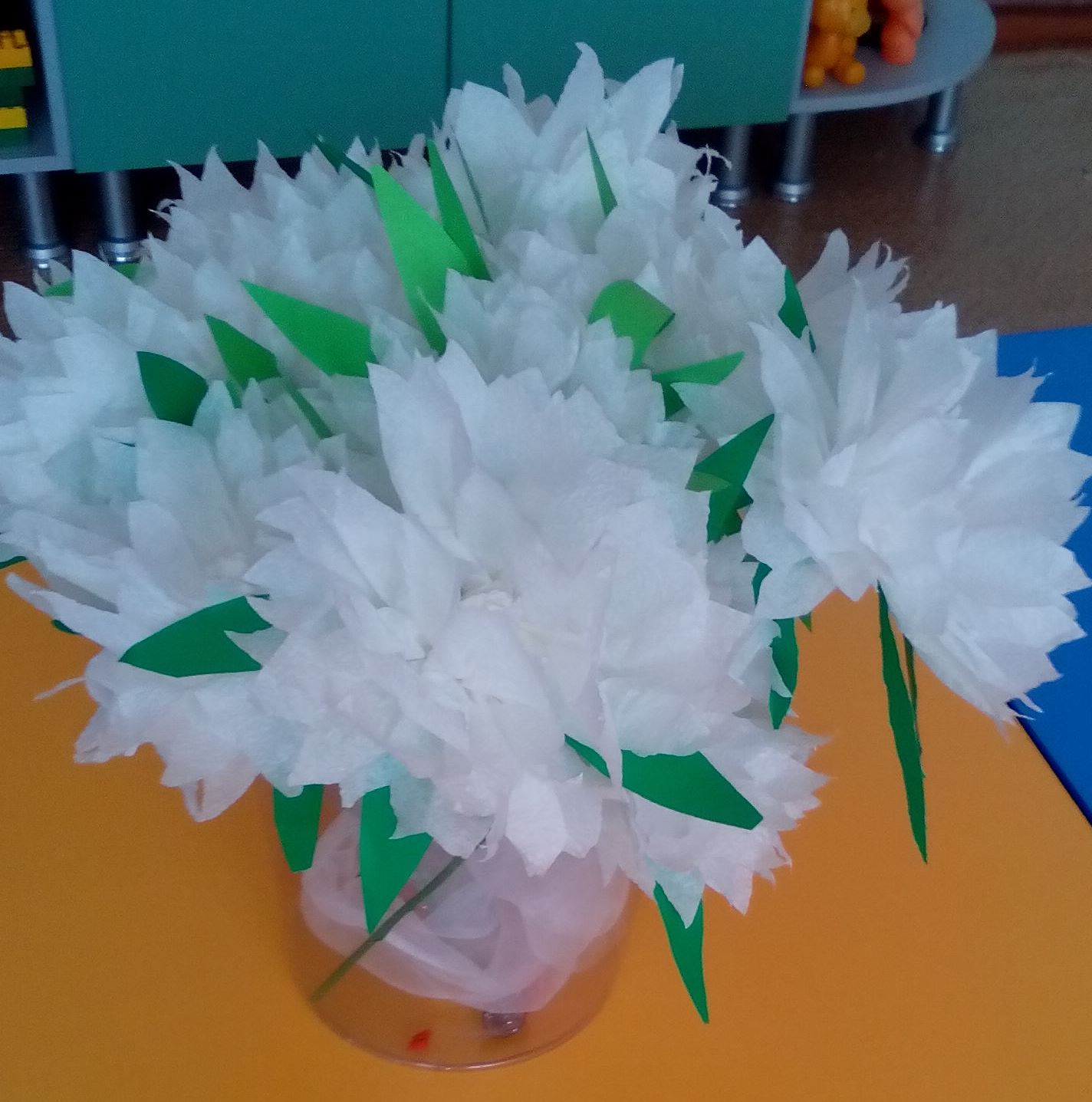 